Addis Ababa, Ethiopia	   P. O. Box 3243	Telephone: 011-5517 700      Fax: 011-5517844Website: www.au.int               	Ref: REA/									Date: 20 June, 2018{Permanent Secretary, Ministry}/ {institution}{Address}RE: SUBMISSION OF A POLICY BRIEF ON STREGHTENING AFLATOXIN CONTROL IN {UGANDA} I have the honor to bring to your kind attention the enclosed policy brief on “Strengthening aflatoxin control in {Uganda}”. The policy brief presents results and recommendations on aflatoxin control in Uganda based on the findings of the Country-led Situation Analysis and Action Planning (CSAAP) study conducted by the Partnership for Aflatoxin Control in Africa (PACA).PACA is a flagship program in the Department of Rural Economy and Agriculture in Africa Union Commission (AUC), and has been working with Governments to improve their effectiveness and efficiency to tackle the aflatoxin challenge in Africa. Uganda is one of the six focus countries for the Partnership for Aflatoxin Control in Africa (PACA) where AUC has supported multi-stakeholder approach to best leverage the collective resources and knowledge of diverse actors towards aflatoxin mitigation. The government of Uganda with support from AUC, through PACA in a consultative process involving a wide spectrum of stakeholders from within Uganda and abroad,  conducted a Country-led Situation Analysis and Action Planning study (C-SAAP) led by national consultants from Makerere University. I am pleased to inform you that as part of CSAAP process, this policy brief was developed with key policy recommendations to guide a multi-stakeholder approach to effectively address the aflatoxin challenge in a more sustainable and comprehensive fashion. With this letter, the AUC wishes to submit the enclosed policy brief for your attention and further circulation to country stakeholders to take action towards the fight against the harmful effects of aflatoxin in Uganda.We sincerely compliment your continued support to this initiative. Dr. Godfrey BahiigwaDirector, Rural Economy and Agriculture                AFRICAN UNION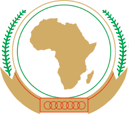          UNION AFRICAINE         UNIÃO AFRICANA